 PART A - EOI - PROCESS GUIDE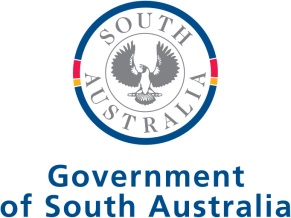 <Insert Name of Public Authority>(“Public Authority”)Invitation for Expression of Interest (EOI) to Supply<Insert Procurement Title>Part A: EOI Process GuidelinesCONTENTS SECTION 1: INVITATION FOR EOI (‘INVITATION’) SUMMARY	  51.1	Invitation Details	51.2	Structure of Invitation	51.3	Contact Officer	51.4	Important Invitation Dates and Times	61.5	Indicative Evaluation Timetable	61.6	Responses and Lodgement Details	61.7	Industry Briefing	71.8	Site Visit	81.9	Additional Information	81.10	Complaints Officer	8SECTION 2: EVALUATION CRITERIA	92.1	Mandated Criteria	92.2	Weighted Criteria	92.3	Non-Weighted Criteria	92.4	Industry Participation Policy (IPP) Requirements	10SECTION 3: INVITATION FOR EOI CONDITIONS 	11DO NOT AMEND THIS SECTION	111.	INVITATION	111.1	Public Authority’s Requirements	111.2	Accuracy of Invitation	111.3	Your Use of Invitation	111.4	Your Use of third-party Websites	111.5	EOI Process does not create a contract	112.	COMMUNICATION	112.1	Contact Person	112.2	Requests for Clarification	112.3	Industry Briefing and Site Visits	113.	YOUR RESPONSE	123.1	Format of Response	123.2	Cost of Preparing Your Response	124.	LODGING A RESPONSE	124.1	Electronic	124.2	Hardcopy	124.3	Late Responses	124.4	Public Authority’s Use of Your Offer Materials 	125.	CONSORTIA AND SUB-CONTRACTING	135.1	Consortia	135.2	Sub-contracting	136.	EOI PROCESS CONDUCT	136.1	Your Conduct	136.2	Public Authority Conduct	136.3	Confidentiality	137.	EVALUATION PROCESS	147.1	Evaluation	147.2	Discontinue Process	147.3	Shortlisting	147.4	Negotiation	147.5	Secondary Procurement Process	147.6	Further Approach to Market	158.	COMPLAINTS AND FEEDBACK ABOUT EOI PROCESS	158.1	Complaints	158.2	Supplier Feedback	159.	GOVERNMENT POLICIES	159.1	South Australian Industry Participation Policy	159.2	State Federal Cooperation on Trade Practice Matters	1510.	GLOSSARY	15SECTION 1: INVITATION FOR EOI (‘INVITATION’) SUMMARYPlease complete the tables below with the relevant details.Invitation DetailsStructure of InvitationThis Invitation is made up of the following documents.<Insert a new row for each additional supporting attachment as required. Please ensure you name / number all attachments so they are easily identifiable for suppliers.> Contact OfficerPlease do not attempt to contact any persons from the public authority who are not listed above to discuss this Invitation.  Important Invitation Dates and TimesIndicative Evaluation Timetable Responses and Lodgement DetailsIndustry Briefing Site Visit Additional InformationComplaints OfficerThis must be a nominated person for handling supplier complaints. The Nominated Complaints officer is to be an independent officer who is not directly involved in the subject matter of the complaint.SECTION 2: EVALUATION CRITERIAResponses will be evaluated on their merits according to the following evaluation criteria. Mandated CriteriaPlease note: mandatory criteria are pass/fail and if not met may result in a Response not being considered further. Weighted CriteriaThe following criteria are examples only. This table must be tailored for each EOI and must reflect the evaluation criteria approved in the Acquisition Plan / Evaluation Plan.Non-Weighted CriteriaAll non-weighted criteria should be listed in order of importance i.e. most important criterion first. State that the criteria are listed in order of importance with the most important first.Industry Participation Policy (IPP) RequirementsSECTION 3: INVITATION FOR EOI CONDITIONS DO NOT AMEND THIS SECTIONINVITATIONPublic Authority’s RequirementsThe Public Authority invites You to make an Response in accordance with this Invitation for the provision of the Public Authority’s Requirements.The Public Authority is seeking a more detailed understanding of the supplier market and range of solutions that may be available. This EOI process may be the first stage of a multi-stage procurement process (see clause 7.5 of this Invitation). Accuracy of InvitationThe Public Authority makes no promise or representation that any factual information supplied in or in connection with this Process or Invitation is accurate.Information is provided in good faith and the Public Authority will not be liable for any omission from this Invitation.Your Use of InvitationWithout the express prior written consent of the Public Authority, You must not re-produce, re-advertise and/or in any way use the contents of this Invitation either in whole or in part, other than for the purpose of preparing and lodging an Response.Your Use of third-party WebsitesAll information necessary to submit Your Response in response to this Invitation can be accessed via www.tenders.sa.gov.au (the SA Tenders and Contracts Website). You can download the Invitation documentation, upload Your Response and receive notifications about this Invitation through that website for free.For all other tender websites, controlled by a third party, the South Australian Government does not guarantee that the information contained is accurate, complete or current, or that Responses submitted through these sites will be logged as received by the South Australian Government.If you choose to access information about this Invitation and submit Your Response through a site other than www.tenders.sa.gov.au you do so at your own risk.EOI Process does not create a contractYour participation in this EOI Process, (including the preparation and lodgement of Your Response), is at Your sole risk.Nothing in this Invitation, the EOI Process, or Your Response must be construed as creating any binding contract or other legal relationship (express or implied) between You and the Public Authority.COMMUNICATIONContact PersonUnless otherwise advised by the Contact Person, You may only communicate with the Contact Person about this Invitation. Requests for ClarificationUp to and including the Last Queries Date and Time, You may submit a query or request for further information in writing to the Contact Person. The Public Authority does not guarantee that it will respond to any query, particularly queries received after the Last Queries Date and Time.The Public Authority reserves the right in its’ discretion to inform all other Suppliers of any question or matter You raise and the response given (but may choose not to do so).The Public Authority is not obliged to consider any clarification from You that it considers to be unsolicited or otherwise impermissible.Additional information about this Invitation may be made available at the tenders page of the SA Tenders and Contracts website (www.tenders.sa.gov.au).Industry Briefing and Site VisitsIf specified in the Invitation Summary the Public Authority will hold an industry briefing session/site visit related to the Public Authority’s Requirements. Your attendance is required where the industry briefing session/site visit is specified as mandatory in the Invitation Summary. If You fail to attend a mandatory industry briefing session/site visit, the Public Authority may exclude You from further consideration. YOUR RESPONSEFormat of ResponseYour Response must be completed using the Part C Supplier Response Form, (unless You are otherwise directed). Your Response must:be in Englishbe endorsed by an appropriately authorised officer with any alterations or prices clearly and legibly stated and any alterations initialledquote prices in Australian Dollars that are GST inclusive and, in relation to GST, must state where the GST is applicable and show that amount separatelyThe Public Authority may disregard any content in an Response that is illegible.Cost of Preparing Your ResponseYou are responsible for the cost of preparing and submitting Your Response(s) and all other costs arising from Your participation in this EOI Process.LODGING A RESPONSEThe Closing Date and Time for lodging Your Response(s) is nominated in the Invitation Summary. The Public Authority may extend the Closing Date and Time in its absolute discretion.Electronic LodgementIf You are lodging an Response electronically via email or the SA Tenders and Contracts Website You must satisfy the requirements for Electronic lodgement specified in the Invitation Summary. You must virus check any Response (including all constituent files and/or documents) before lodging electronically.You are encouraged to lodge Your Response at least two hours before the Closing Date and Time. Where a Response is lodged electronically via email or the SA Tenders and Contracts Website, each lodgement will be regarded as full and complete. If You need to modify a single document or a group of documents, You will need to submit all documents again.Response(s) lodged electronically cannot exceed 20MB.Hardcopy LodgementIf You lodge a Response in hardcopy You must satisfy the requirements for hardcopy lodgement identified in the Invitation Summary.Any Response lodged in hardcopy must be:prominently endorsed with its Reference Number and the Closing Date and Timeenclosed in a sealed envelopedelivered to the Location by the Closing Date and Time.You must include the requested number of copies as specified in the Invitation Summary. The copies must be numbered and the original must be clearly marked.If You lodge an Response by postal mail any loss or delay is at Your own risk. Late ResponsesIf an Response is lodged after the Closing Date and Time, it may be ineligible for consideration unless:the Public Authority determines in its sole discretion that the Public Authority has caused or contributed to the failure to lodge by the Closing Date and Time; orthe Public Authority decides that exceptional circumstances exist which warrant consideration of the late Response and that acceptance of the late Response does not compromise the integrity of the EOI Process.Public Authority’s Use of Your Offer Materials Upon lodgement, all of Your Response Materials will become the property of the Public Authority.Intellectual Property owned by You or any third parties forming part of the Response Materials will not pass to the Public Authority with the physical property comprising the Response Materials. However, You acknowledge and agree that You have the authority to grant to the Public Authority an irrevocable, royalty free licence to use, reproduce and circulate any copyright material contained in the Response to the extent necessary to conduct the Evaluation and in the preparation of any resultant contract.CONSORTIA AND SUB-CONTRACTINGConsortiaIf You are a member of a consortium then your Response must stipulate which part(s) of the Public Authority’s Requirements that each entity comprising the consortium will provide and how the entities will relate with each other to ensure full provision of the Public Authority’s Requirements. All consortium members that are not natural persons are to provide details relating to their legal nature and any relevant corporate structure. The Public Authority will treat You as the preferred contact person for any consortium Response.Sub-contractingIf Your Response relies on a sub-contracting arrangement, then You must stipulate in Your Response the tasks that the proposed sub-contractor(s) would undertake. You remain legally responsible for meeting the Public Authority Requirements.EOI PROCESS CONDUCT Your ConductYou must:Unless otherwise advised by the Contact Person, ensure all communications are undertaken via the Contact Persondeclare any actual or potential conflict of interestnot employ or otherwise engage  any person who has either a present or past duty to the Public Authority in relation to this Procurement Process as an adviser, consultant or employeenot offer any incentive to, or otherwise attempt to influence or provide any form of personal inducement, reward or benefit to any employee or representative of the Public Authority or any member of an evaluation team at any timenot directly or indirectly approach any employee or representative of the Public Authority (other than the Contact Officer) to lobby or solicit information in relation to the Invitation.not engage in any collusive or anti-competitive conduct with any Suppliercomply with all laws in force in South Australia applicable to this EOI Processdisclose whether You are acting as agent, nominee or jointly with another person(s) and disclose the identity of the other person(s)not issue any news releases or responses to media enquiries and questions regarding this EOI Process or this Invitation without the Public Authority’s written approval.If You act contrary to the expectations outlined above, the Public Authority reserves the right (regardless of any subsequent dealings) to exclude Your Response from further consideration.Public Authority ConductThe Public Authority will:preserve the confidentiality of any information marked as confidential (subject to conditions concerning confidentiality)give Suppliers the opportunity to compete fairly.ConfidentialityYou must identify any aspect of Your Response that You consider should be kept confidential including reasons. The Public Authority is not obliged to treat information as confidential and in the absence of any agreement to do so, You acknowledge that the Public Authority has the right to publicly disclose the information.Any condition in Your Response that seeks to prohibit or restrict the Public Authority’s right to disclose will not be accepted. Notwithstanding any undertaking regarding confidentiality, by submitting an Response, You agree that the Public Authority may forward information relating to You or Your Response to the Australian Competition and Consumer Commission (ACCC) if the Public Authority reasonably suspects, or is notified by the ACCC that it reasonably suspects, that there is cartel conduct or unlawful collusion in relation to this EOI Process (whether or not the suspicion relates to Your Response).Information supplied by or on behalf of the Public Authority is confidential to the Public Authority and You are obliged to maintain its confidentiality. You may disclose confidential information to any person that has a need to know the information for the purposes of submitting Your Response.EVALUATION PROCESSEvaluationIn evaluating Responses the Public Authority will consider:the Evaluation Criteriareferences from referees (where applicable)any presentations, interviews or site visits (where applicable)any other information that the Public Authority considers relevant.Where mandatory criteria are specified in the Invitation Summary and Your Response does not comply with these criteria the Public Authority may choose not to further evaluate Your Response. The Public Authority may seek the advice of external consultants to assist the Public Authority in evaluating the Responses. The Public Authority may in its absolute discretion:take into account any relevant consideration when evaluating Responsesinvite any person or entity to lodge a Responseallow a Supplier to change its Responseconsider, decline to consider, or accept (at the Public Authority’s sole discretion) a Response lodged other than in accordance with this Invitationseek further information from You regarding Your Response including but not limited to requests for additional information or presentations by, or interviews with You or Your key personnelseek and evaluate relevant financial viability data concerning any Suppliers’ business and related entities including seeking any assistance from third party providersmake enquiries of any person or entity to obtain information about any Supplier and its Response (including but not limited to the referees)visit facilities operated by any Supplier, proposed subcontractors of any Supplier and/or by their customers in order to assess their capabilities and performance (at a mutually convenient time).Discontinue ProcessThe Public Authority may decide not to proceed any further with the EOI Process for the Public Authority’s Requirement.ShortlistingThe Public Authority may choose to short-list some Suppliers and continue evaluating Responses from those short-listed Suppliers. The Public Authority is not at any time required to notify You, any Supplier or any other person or organisation interested in making an Response of its intentions or decision to short-list.NegotiationThe Public Authority may choose to: enter into negotiations with You or any Supplier (including parallel negotiations with more than one Supplier) in order to vary its Response on grounds of capability / capacity, technical issues, cost, effectiveness, to finalise agreement on the terms of the contract, or any other mattersre-evaluate Responses generally after any negotiationsuspend, discontinue or terminate at any time negotiations with You or any Supplier or any other person or organisationnegotiate with You or any Supplier for the provision of any part of the Public Authority’s Requirement and negotiate with any other Supplier with respect to the same or other parts of the Public Authority Requirement and to enter into one or more contracts for part or parts of the Public Authority’s Requirementnegotiate at any time with any organisation that is not a Supplier and enter into a contract in relation to the Public Authority Requirement or any part of the Public Authority’s Requirement with that organisation on such terms as the Public Authority, at its absolute discretion, considers appropriateSecondary Procurement ProcessAfter evaluating all Suppliers’ Responses the Public authority may choose to conduct a subsequent procurement process.Further Approach to MarketThe Public authority may choose to make a further approach to market on a similar or different basis than that specified in this Invitation.COMPLAINTS AND FEEDBACK ABOUT EOI PROCESSComplaintsIf at any time during the EOI Process, You consider that You have been unfairly treated, You must first notify the Contact Person in writing. If the matter is not resolved, You may then notify the nominated Complaints Officer in writing setting out the details of the complaint. The issue will then be dealt with in accordance with the Public Authority’s complaint management process.Supplier FeedbackYou may provide feedback directly to the Public Authority through the Contact Person.If You access this Invitation via the SA Tenders and Contracts website, You can provide anonymous feedback using the survey tool on the website: https://www.tenders.sa.gov.au/tenders/index.do.A link to the survey tool is also available on the Procurement Services SA website at: http://www.procurement.sa.gov.auYour feedback may be provided, either:after You have downloaded the Invitation but decided not to proceed with lodging an Response orat the end of the EOI Process following debrief or contract award (as applicable).If using the survey tool for the first time, additional information about the Supplier feedback initiative is included on both websites. GOVERNMENT POLICIESSouth Australian Government policies apply to all South Australian Government purchasing and related activities.South Australian Industry Participation PolicyGovernment agencies and private parties contracting to the Government of South Australia are required to comply with the South Australian Industry Participation Policy (SAIPP) and the supporting procedural and reporting requirements.The SAIPP is the high-level framework for delivery of the South Australian Government’s objectives including promoting capable businesses based in South Australia being given full, fair and reasonable opportunity to participate in government contracts. You are required to complete an IPP Plan as specified in the Invitation Summary. The IPP and supporting information, including the IPP template that can be completed and submitted online is available at: https://industryadvocate.sa.gov.au/policy-and-resources/ Part C, the Supplier Response Form, also contains the link to the IPP online template The Office of the Industry Advocate (OIA) is available to help You understand how this policy may apply to Your Response and can also help You to prepare any required SAIPP documentation. Contact details for the OIA are:Office of the Industry AdvocateLevel 17 Wakefield House30 Wakefield StreetADELAIDE  SA  5000Tel: (08) 8226 8956  Email:  oia@sa.gov.auState Federal Cooperation on Trade Practice MattersYou must submit with your Response a signed declaration, in the form set out in Section 4 of Part C to this Invitation.If Your Response is submitted jointly with another party or parties then each party must provide a signed declaration in the form set out in Section 4 of Part C to this Invitation.GLOSSARYIn this Invitation, unless the contrary intention is apparent:"Closing Date and Time" means the date and time nominated in the Invitation Summary by which Responses are required to be lodged“Complaints Officer” means the person nominated in the Invitation Summary authorised to deal with complaints about this EOI Process"Contact Person" means the person nominated in the Invitation Summary authorised by the Public Authority to communicate with Suppliers about the EOI Process"EOI Process" means the process commenced by the issuing of this Invitation and concluding upon the award of a contract (or other outcome as determined by the Public Authority) or upon the earlier termination of the process“Evaluation” means the process for considering and evaluating Responses in accordance with clause 7.1“Intellectual Property” means any patent, copyright, trademark, trade name, design, trade secret, knowhow, semi-conductor, circuit layout, or other form of intellectual property and the right to registration and renewal of the intellectual property"Invitation” means this document inviting persons to lodge a Response"Invitation Summary” means the Invitation Summary in Part A of this Invitation “Last Queries Date” means the date and time nominated in the Invitation Summary as the last date for Suppliers to seek information or clarification of any matters relating to this Invitation “Mandatory Criteria” means the criteria considered by the Public Authority to be critical to the supply of the Public Authority’s Requirement and identified in the Invitation Summary “Part” means a part of this Invitation"Public Authority" means the agency of the State Government of South Australia conducting the EOI Process"Public Authority’s Requirement" means the requirements specified in the Invitation, the Specification and the contract"Response" means the documents constituting an Response lodged by a Supplier to meet the Public Authority’s Requirement in accordance with this Invitation“Response Material” means all documents, data, computer programs, computer discs and other materials and things provided by a Supplier in relation to a Response arising out of this Invitation “South Australian Time” means the time applicable to South Australia, as defined at http://www.australia.gov/about-australia/our-country/time"Specification" means the information about the Public Authority’s Requirement described in Part B"Supplier" or “You” or “Your” means any person or organisation responding to this Invitation by lodging a Response.Public Authority Name:<Insert Public Authority Name>Procurement Title:<Insert Procurement Title>Invitation Reference Number:<Insert Invitation reference number>EOI objectives / expected outcomes (‘Public Authority’s Requirements’):<Provide a brief description of:the identified client, community or business needthe EOI objectives/expected outcomes>Part AEOI Process GuidelinesPart A contains general information about the EOI Process and how You can provide a Response. Part BSpecificationPart B sets out the Public Authority’s Requirements in detail. Part CSupplier Response Form Part C sets out the format and information that You are required to provide in Your Response. You must complete the Part C Supplier Response Form.You must submit with your Response a signed declaration, in the form set out in Section 4 of Part C. If Your Response is submitted jointly with another party or parties then each party must provide a signed declaration in the form set out in Section 4 of Part C.Name:<insert name>Position:<insert position>Email:<insert email address>Telephone:<insert phone number>Invitation Issue Date<insert date the invitation will be issued/advertised>Industry Briefing Session Date and Time (South Australian Time)<insert time am / pm on day of the week, day, month, year or delete row if not applicable>See table 1.7 for further details on the Industry Briefing Session.Public Authority Site Visit Date and Time(South Australian Time)<insert time am / pm on day of the week, day, month, year or delete row if not applicable>See table 1.8 for further details on the public authority site visit.Last Queries Date and Time(South Australian Time)<insert time am / pm> on <day of the week, day, month, year>.Invitation Closing Date and Time (South Australian Time)<insert time am / pm> on <day of the week, day, month, year>.Completion of evaluation<insert date>Approvals<insert date>Notification to Supplier(s)<insert date>Secondary procurement process (if applicable)<insert date>Method of lodgementSelect the public authority’s accepted form/s of lodgement:   Electronic – SA Tenders and Contracts website: www.tenders.sa.gov.au   Electronic – email: <insert lodgement email address> Note: this option is not permitted for open market approaches valued greater than $550,000 (GST inclusive).  Hardcopy (see below)Note: hardcopy submissions should only be accepted in exceptional circumstances.Other format requirements<insert details or delete row if not applicable>Hardcopy lodgement Delete this table if hardcopy lodgement is not acceptedHardcopy lodgement Delete this table if hardcopy lodgement is not acceptedLocation for lodgement<insert details or delete row if not applicable>Access hours for lodgement Access restrictions for lodgement<insert details or delete row if not applicable>Information to be marked on ResponseRefer to Section 3 Clause 4.2 for further details on requirements for lodgement in hardcopy.<insert additional details as required>>Number of hard copies required<insert details or delete row if not applicable>USB or CD copy of hardcopy documents (Word, Excel, PDF) requiredOther format requirements  Yes  No<insert details or delete row if not applicable>Industry briefing sessionSelect from the following options:  Briefing Session  No Briefing SessionLocation<insert details or delete row if not applicable>Registration process<insert details or delete row if not applicable>Attendance isSelect from the following options:  Optional  MandatoryPublic Authority Site Visit Select from the following options:  Site Visit  No Site VisitLocation<insert details or delete row if not applicable>Registration process<insert details or delete row if not applicable>Attendance isSelect from the following options or delete row if not applicable:  Optional  MandatoryAdditional information <list any additional information>Instructions: if this Invitation is a ‘covered procurement’ under Free Trade Agreements, include the following statement:Free Trade Agreements:This Invitation is a ‘covered procurement’ for the purposes of the Public authority’s obligations under Government Procurement Chapters of Free Trade Agreements to which Australia is a Party.Name<insert name>Position<insert position>Address<insert address>Email<insert email address>Phone<insert phone number>Mandatory criteriaSelect from the following options:  Mandatory criteria applyThe mandatory criteria are:<list mandatory criteria or remove dot point list>  There are no mandatory criteriaCriterionWhole-of-life costQualityQualitative sub-criterionDemonstrated experienceCapability and capacity Level of compliance with specificationIndustry Participation PolicyPrior performanceLevel of compliance with Govt. policiesNon-weighted criteria Non-weighted criteria (in descending order of importance):Note: the following criteria are indicative only and must reflect the evaluation criteria approved in the Acquisition Plan / Evaluation Plan for individual EOIs. RiskFinancial ViabilityIPP RequirementsAcquisition Plans consider if at the EOI stage the procurement is to consider economic contribution in the short listing process, and public authorities must seek advice from the Office of the Industry Advocate (OIA).If IPP is to be addressed at the EOI stage then OIA will provide an appropriate set of words to include here and the template to complete. If it is deemed better to only address IPP at the Invitation to Supply stage – state: “The South Australian Government will require completion of an Industry Participation Plan at the next stage of the procurement and an acceptable response will be required prior to contract award.”